                      REPUBLIKA HRVATSKA        PRIMORSKO GORANSKA ŽUPANIJA                   OPĆINA KOSTRENA 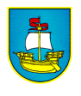                                          Sv. Lucija 38                                     51221 Kostrena                                  OIB 32131316182KLASA: 363-01/15-03/25URBROJ: 2170-07-05-20-19Kostrena,	17. kolovoza 2020.DOKUMENTACIJA O NABAVIZa provedbu postupka jednostavne nabave za:OPREMANJE DJEČJEG IGRALIŠTA DORIČIĆI U OPĆINI KOSTRENAFinancirano iz tipa operacije 7.4.1. „Ulaganja u pokretanje, poboljšanje ili proširenje lokalnih temeljnih usluga za ruralno stanovništvo, uključujući slobodno vrijeme i kulturne aktivnosti te povezanu infrastrukturu“ koji se provodi putem odabranih LAG-ova unutar podmjere 19.2 „Provedba operacija unutar CLLD strategije“Evidencijski broj nabave: B-323.1/01-2020Sadržaj1	OPĆI PODACI	41.3	Podaci o naručitelju	41.4	Podaci o osobi ili službi zaduženoj za kontakt	41.5	Podaci o gospodarskim subjektima s kojima je naručitelj u sukobu interesa	51.6	Evidencijski broj nabave	51.7	Vrsta postupka nabave	51.8	Procijenjena vrijednost nabave	51.9	Vrsta ugovora	52	PODACI O PREDMETU NABAVE	62.1	Opis predmeta nabave	62.2	Količina predmeta nabave	82.3	Tehničke specifikacije	82.4	Kriteriji za ocjenu jednakovrijednosti predmeta nabave, ako se upućuje na marku, izvor, patent, itd.	82.5	Troškovnik	82.6	Mjesto izvršenje usluge	82.7	Rok početka i završetka izvršenja ugovora	83	OSNOVE ZA ISKLJUČENJE GOSPODARSKOG SUBJEKTA	93.1	Osnove za isključenje gospodarskog subjekta	93.2	Kriteriji za odabir gospodarskog subjekta (uvjeti sposobnosti)	104	PODACI O PONUDI	114.1	Način izrade i dostave ponude	114.2. Dostava ponude	124.3. Izmjena i/ili dopuna ponude i odustajanje od ponude	124.4. Datum, vrijeme i mjesto dostave ponuda	124.5. Jezik i pismo ponude	134.6. Varijante ponude	134.7. Način određivanja cijene ponude	134.8. Valuta ponude	134.9. Kriterij za odabir ponude	144.10. Izuzetno niske ponude	144.11. Provjera ponuditelja koji je podnio ekonomski najpovoljniju ponudu	144.12. Rok valjanosti ponude	144.13. Pregled i ocjena ponuda	144.14. Način pregleda i ocjene ponuda	144.15. Dopunjavanje, pojašnjenje i upotpunjavanje ponude	144.16. Razlozi za odbijanje ponuda	144.17. Trošak ponude i preuzimanje Dokumentacije o nabavi	155. OSTALE ODREDBE	165.1. Vrsta, sredstvo i uvjeti jamstva	165.2. Sklapanje i izvršenje ugovora	165.3. Izmjene ugovora	165.4. Završetak postupka jednostavne nabave	175.5. Dokumenti koji će se nakon završetka postupka nabave vratiti ponuditeljima	175.6. Pouka o pravnom lijeku	176 	TROŠKOVNIK	175	PRILOZI DOKUMENTACIJI O NABAVI	18OPĆI PODACIUvodDokumentacija o nabavi koja se donosi u nastavku u skladu s Pravilnikom o provedbi postupaka jednostavne nabave („Službene novine Općine Kostrena“ broj 3/17) služi kao podloga za izradu ponude. Gospodarski subjekt je fizička ili pravna osoba, uključujući podružnicu, ili javno tijelo ili zajednica tih osoba ili tijela, uključujući svako njihovo privremeno udruženje, koja na tržištu nudi izvođenje radova ili posla, isporuku robe ili pružanje usluga. Ponuditelj je gospodarski subjekt koji je pravodobno dostavio ponudu. Prihvaćanjem ponude i potpisom Ugovora, odabrani Ponuditelj postaje Izvršitelj u smislu Ugovornih odredbi. Ponuditelj predajom svoje ponude u potpunosti i bez ograničenja prihvaća odredbe iz Dokumentacije o nabavi te Ugovora koji čini sastavni dio iste. Od Ponuditelja se očekuje da pažljivo prouče sve odredbe i priloge ove Dokumentacije o nabavi i da se pridržavaju svih uputa, sadržaja danih predložaka, ugovornih uvjeta i projektnog zadatka sadržanog u ovoj Dokumentaciji o nabavi. Propust Ponuditelja da izradi ponudu koja u svemu odgovara postavljenim uvjetima i sukladno traženom sadržaju, kao i propust da ponudu dostavi u naznačenom roku su razlozi za odbijanje Ponuditeljeve ponude od strane Naručitelja. Ponuditelj se pri izradi svojih ponuda u svemu trebaju pridržavati sadržaja i uvjeta iz Dokumentacije o nabavi te svim ostalim primjenjivim zakonima i propisima koji reguliraju obvezne odnose, gradnju, arhitektonske i inženjerske djelatnosti, itd. Ponuditelj ne smije mijenjati ni nadopunjavati tekst Dokumentacije o nabavi.Mjerodavno pravoNa ovaj postupak javne nabave primjenjuje se zakonodavstvo Republike Hrvatske te sve odredbe Pravilnika o provedbi postupaka jednostavne nabave („Službene novine Općine Kostrena“ broj 3/17), izuzev dispozitivnih odredbi glede kojih je u ovoj Dokumentaciji drugačije određeno.Na sklapanje i izvršenje ugovora o izvođenju isporuci usluge primjenjuju se svi prisilni propisi te svi dispozitivni propisi osim onih glede kojih je u ovoj Dokumentaciji ili Ugovoru drugačije određeno.Podaci o naručiteljuPodaci o osobi ili službi zaduženoj za kontaktKomunikacija i svaka druga razmjena informacija između Naručitelja i gospodarskih subjekata odvija se elektroničkim sredstvima komunikacije (putem e-pošte), isključivo u pisanom obliku, na hrvatskom jeziku i latiničnom pismu.Iznimno, Naručitelj i gospodarski subjekti mogu komunicirati usmenim putem ako se ta komunikacija ne odnosi na ključne elemente postupka javne nabave (dokumentaciju o nabavi, zahtjeve za sudjelovanje, potvrde interesa i ponude), pod uvjetom da je njezin sadržaj u zadovoljavajućoj mjeri dokumentiran. Usmena komunikacija s ponuditeljima koja bi mogla znatno utjecati na sadržaj i ocjenu ponuda mora biti u zadovoljavajućoj mjeri i na prikladan način dokumentirana, primjerice sastavljanjem pisanih bilješki ili zapisnika, audiosnimki ili sažetaka glavnih elemenata komunikacije i slično.Gospodarski subjekt može zahtijevati dodatne informacije, objašnjenja ili izmjene u vezi s dokumentacijom o nabavi tijekom roka za dostavu ponuda.Pod uvjetom da Naručitelj pravovremeno zaprimi zahtjev gospodarskog subjekta za dodatnim informacijama, objašnjenjem ili izmjenama koje se odnose na dokumentaciju o nabavi bez odgađanja će informacije, objašnjenje ili izmjene staviti na raspolaganje na isti način (i na internetskim stanicama Općine Kostrena) kao i osnovnu dokumentaciju bez navođenja podataka o podnositelju zahtjeva, najkasnije tijekom trećeg dana prije roka određenog za dostavu ponuda.Zahtjev je pravodoban ako je dostavljen najkasnije petog dana prije roka određenog za dostavu ponuda.Podaci o gospodarskim subjektima s kojima je naručitelj u sukobu interesaNema gospodarskih subjekata s kojima je Naručitelj i predstavnici Naručitelja u sukobu interesa definiranog člancima 75. do 83. Zakona o javnoj nabavi (Narodne novine br. 120/16, u daljnjem tekstu: Zakon).Evidencijski broj nabaveB-323.1/01-2020Vrsta postupka nabaveJednostavna nabava.Procijenjena vrijednost nabaveProcijenjena vrijednost nabave iznosi: 160.000,00 kn bez PDV-aVrsta ugovora Provedbom ovog postupka jednostavne nabave sklopit će se ugovor o isporuci usluge.Prijedlog Ugovora o isporuci usluge je sastavni dio ove Dokumentacije o nabavi – obrazac 7.PODACI O PREDMETU NABAVEOpis predmeta nabaveOpćina Kostrena kao investitor namjerava na k.č.3414/1, k.o. Kostrena-Lucija u naselju Doričići u Općini Kostrena izgraditi novo dječje igralište. Igralište je tlocrtno nepravilnog oblika, kraćom stranicom se pruža uz nerazvrstanu cestu. Izgradnja igrališta se u većem dijelu sastoji od zemljanih radova na niveliranju terena te od ograđivanja dijela zemljišta radi formiranja samog igrališta. Stranice igrališta su omeđene potpornim zidovima i betonskim pasicama, razigrane nepravilne dispozicije .Zidovi su visoki od 40cm – 135cm. Površina cijelog igrališta iznosi 301,67m2, od čega je 91,57m2 površina za postavu igrala koja se završno obrađuje u zaštitnoj lijevanoj gumi, 26,77m2 je površina prilazne staze koja je završno u parkovnom šljunku 4-8mm, dok je preostali dio od 159,91m2 predviđen kao zatravljena zelena površina. Ulaz u igralište predviđen je sa jugoistočne strane, sa nogostupa Ulice Hrvatskih branitelja. Dječje igralište je opremljeno s 5 igrala, koje su namijenjene za dvije dobne skupine i to za djecu od 2-5 godina I za djecu od 3-12 godina. Na za to predviđenom prostoru, postavlja se na pripremljenu betonsku podlogu. Betonsku podlogu je potrebno impregnirati, na što se postavlja gumena podloga. Nosivi sloj se izrađuje od SBR granulate i veziva a završni sloj od EPDM granulata u boji , debljine 10-15mm.Gumena podloga se izvodi kao slika teme prema prijedlogu projektanta. Ukupna debljina osnovnog i završnog sloja gume iznosi 50mm. Lijevana guma je omeđena parkovnim rubnjacima. Na prostoru igrališta na projektom predviđenim pozicijama, montirat će se na podnu a.b. ploču sljedeća igrala:1.Njihalica na opruzi – riba ili slični morski motiv. Njihalica za dobnu skupinu djece od 3-5 godina. Dimenzije cca.: dužina 731 mm, širina 380 mm, visina 800 mm. Visina pada 600 mm. Osnovna figura igrala treba biti izrađena od 18 mm HPL panela, a stranice tijela od 6 mm HPL panela. Boje plava, bijela ili crna. Opruga treba biti izrađena od čelika toplo cinčana i plastificirana. Sjedalo treba biti od eco-grip materijala. Spojni vijci od INOX-a A2 kvalitete. Igralo za površinsku montažu. Garancija 20 godina. Dokaz da je igralo napravljeno prema standardu EN 1176 TUV certifikat.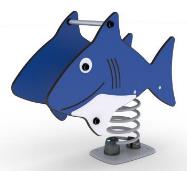 2.Njihalica na opruzi-hobotnica ili slični morski motiv. Njihalica za dobnu skupinu djece od 3-5 godina, za 1 osobu. Dimenzije cca.: dužina 731 mm, širina 380 mm, visina 800 mm. Visina pada 600 mm. Osnovna figura igrala treba biti izrađena od 18 mm HPL panela, a stranice tijela od 6 mm HPL panela. Boje crvena, bijela ili crna. Opruga treba biti izrađena od čelika toplo cinčana i plastificirana. Sjedalo treba biti od eco-grip materijala. Spojni vijci od INOX-a A2 kvalitete. Igralo za površinsku montažu. Garancija 20 godina. Dokaz da je igralo napravljeno prema standardu EN 1176 TUV certifikat.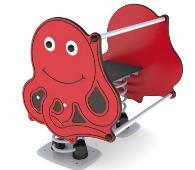 3.Tobogan za dobnu skupinu djece 1-3 godina. Dimenzije cca.: dužina 2080 mm, širina 770 mm, visina 1800 mm. Visina pada 600 mm. Igralo treba biti izrađeno kao tematsko sa pomorskim motivom. Materijal HPL paneli minimalne debljine 18 mm. Boja, svijetlo i tamno siva, crvena i bijela. Površina za spuštanje od nehrđajućeg čelika EN 1.4301. Metani dijelovi cinčani i plastificirani, spojni vijci od INOX-a A2 kvalitete. Igralo za površinsku montažu. Garancija 20 godina, spojni vijci od INOX-a A2 kvalitete. Igralo za površinsku montažu. Garancija 20 godina. Dokaz da je igralo napravljeno prema EN1176 standardu TUV certifikat. 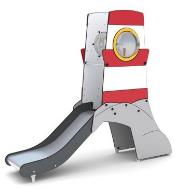 4.Tematsko igralo sa pomorskim motivom za dobnu skupinu djece od1-3 i od 3-5 godina. Dimenzije cca.: dužina 1400 mm, širina 1400 mm, visina 2280 mm. Visina pada 600 mm. Igralo treba biti izrađeno kao tematsko sa pomorskim motivom. Materijal HPL paneli 8-12 mm debljine. Drvene grede FSC vakumski impregnirane prema EN351 clasa P5 standardu, završno tretirana ekološki prihvatljivim premazom u boji. Boja, svijetlo i tamno siva, crvena, žuta i smeđa. Metani dijelovi cinčani i plastificirani, spojni vijci od INOX-a A2 kvalitete .Igralo za površinsku montažu. Garancija 20 godina. Dokaz da je igralo napravljeno prema EN1176 standardu TUV certifikat.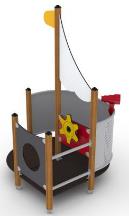 5. Ljuljačka za istodobno korištenje više djece, dobne skupine od 3-5 i 5-12 godina. Dimenzije cca.: dužina 3266 mm, širina 1950 mm, visina 2480 mm. Visina pada 1500 mm. Ljuljačka treba biti napravljena za interakciju većeg broja djece i prilagođena za upotrebu djeci sa posebnim potrebama. Igralo razvija motoriku i potiče natjecateljski duh. Konstrukcija od čeličnih cijevi, sa polukružnim vertikalama. Poprečna horizontalna greda u boji. Sjedalo anatomsko od Polyethylena cca. 1400x1400 mm sa inox prihvatima za lance. Ovjes i lanci od INOX-a. Spojni vijci od INOX-a A2. kvalitete. Igralo za površinsku montažu. Garancija 10 godina. Dokaz da je igralo napravljeno prema EN1176 standardu TUV certifikat.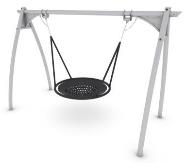 Za sva igrala mora prije montaže dostaviti certifikat usklađen s hrvatskim normama, odnosno sprave koje se postavljaju na igralište moraju biti proizvedene i postavljene u skladu s europskim normama.Specifikacija opreme definirana je glavnim projektom broj 879, od veljače 2019. godine, izrađen po društvu POTOČNJAK d.o.o. Rijeka.Usluga će se izvršavati prema odredbama članka 4. stavak 1. točka 2. Pravilnika o jednostavnim i drugim građevinama i radovima (NN broj 112/17, 34/18, 36/19, 98/19, 31/20).CPV oznaka predmeta nabave:37535200-9  Oprema za dječja igralištaKoličina predmeta nabaveNaručitelj je u predmetnom postupku jednostavne nabave odredio točnu količinu predmeta nabave.Količina predmeta nabave određena je troškovnikom koji je priložen kao zasebni dokument, a čini sastavni dio ove Dokumentacije o nabavi. Količine navedene u troškovniku koriste se za izračun ponude za postupak nabave. Ponuditelj mora ponuditi cjelokupni opseg posla koji se traži u Dokumentaciji o nabavi. Ponude koje obuhvaćaju samo dio traženog opsega posla neće se razmatrati. Ponuditelj je dužan ponuditi i izvršiti uslugu sukladno svim uvjetima navedenim u Dokumentaciji o nabavi, tehničkim specifikacijama i troškovniku, važećim zakonima i pravilnicima te pravilima struke.Tehničke specifikacijeZahtjevi tehničke specifikacije predmeta nabave, vrsta, kvaliteta i količina u cijelosti je iskazana u prilogu 1 – Troškovnik.Kriteriji za ocjenu jednakovrijednosti predmeta nabave, ako se upućuje na marku, izvor, patent, itd.Za pojedine stavke troškovnika koje se ne mogu na drugi način dovoljno detaljno opisati naručitelj koristi pravo pozvati se na određeni tip ili marku proizvoda, no navedeno podrazumijeva da ponuditelji mogu ponuditi jednakovrijedan proizvod, pri čemu se pod jednakovrijedno podrazumijeva da proizvod ima jednake ili bolje karakteristike kao navedeni, a koje su bitne za ispunjenje predmeta nabave.Ako ponuditelj nudi jednakovrijedan proizvod mora za primjenjivu stavku troškovnika navesti podatke o proizvodu i tipu odgovarajućeg proizvoda koji nudi. Ovisno o proizvodu, kao dokaz jednakovrijednosti, ponuditelj mora dostaviti tehničku dokumentaciju o proizvodu iz koje je moguća i vidljiva usporedba te nedvojbena ocjena jednakovrijednosti (tehničke karakteristike, atesti, norme, certifikati, sukladnosti i sl.). Dokaz jednakovrijednosti daje se u svrhu ocjene da li priloženi proizvodi imaju tražene karakteristike proizvoda navedene u troškovniku (kriteriji mjerodavni za ocjenu jednakovrijednosti navedeni u troškovniku).U dokumentaciji o nabavi, odnosno troškovniku ovog postupka nabave navedena su tehnička pravila koja opisuju predmet nabave pomoću hrvatskih/europskih/međunarodnih normi. Ponuditelj mora predmet nabave ponuditi u skladu s normama iz dokumentacije o nabavi (uključujući priloge Dokumentaciji o nabavi (Glavni projekt i troškovnici) ili jednakovrijednim normama, pri čemu se jednakovrijednim normama smatraju norme koja postavljaju jednake ili strože zahtjeve od onih danim normom na koju upućuje troškovnik i Glavni projekt. Jednakovrijednost norme potvrđuje ovlašteni predstavnik Naručitelja.TroškovnikTroškovnik u Excel (.xlsx) formatu dio je Dokumentacije o nabavi i nalazi se u Prilogu 1 – troškovnik ove Dokumentacije o nabavi. Troškovnik mora biti popunjen na izvornom predlošku, bez mijenjanja, ispravljanja i prepisivanja izvornog teksta.Jedinične cijene svake stavke Troškovnika i ukupna cijena moraju biti zaokruženi na dvije decimale. Ako određenu uslugu, naknadu ili trošak ponuditelj neće naplaćivati ili je uračunata u cijenu neke druge stavke troškovnika, ponuditelj je obvezan upisati iznos 0,00. Mjesto izvršenje usluge Mjesto izvršenja usluge je k.č. broj 3414/1 k.o. Kostrena Lucija, naselje Doričići.Obilazak lokacijePonuditelji mogu posjetiti i upoznati se sa lokacijom na kojoj će se usluga izvršavati te prikupiti sve potrebne podatke i informacije potrebne za izradu ponude o svom vlastitom trošku i na vlastitu odgovornost.Rok početka i završetka izvršenja ugovoraRok za dovršenje ugovorene usluge je 60 kalendarskih dana od dana uvođenja u posao, definiran ugovorom. OSNOVE ZA ISKLJUČENJE GOSPODARSKOG SUBJEKTAOsnove za isključenje gospodarskog subjektaSve dokumente koje Naručitelj zahtijeva u ovom poglavlju gospodarski subjekti mogu dostaviti u neovjerenoj preslici. Neovjerenom preslikom smatra se i neovjereni ispis elektroničke isprave.U slučaju postojanja sumnje u istinitost podataka u priloženim dokumentima ili izjavama gospodarskog subjekta Naručitelj može radi provjere istinitosti podataka od ponuditelja zatražiti da u primjerenom roku dostave izvornike ili ovjerene preslike tih dokumenata i/ili se obratiti izdavatelju dokumenata i/ili nadležnim tijelima.Naručitelj će isključiti gospodarski subjekt iz postupka jednostavne nabave ako u bilo kojem trenutku tijekom postupka nabave utvrdi da:3.1.1.1. gospodarski subjekt koji ima poslovni nastan u Republici Hrvatskoj ili osoba koja je član upravnog, upravljačkog ili nadzornog tijela ili ima ovlasti zastupanja, donošenja odluka ili nadzora gospodarskog subjekta i koja je državljanin Republike Hrvatske, pravomoćnom presudom osuđena za:a) sudjelovanje u zločinačkoj organizaciji,b) korupciju,c) prijevaru,d) terorizam ili kaznena djela povezana s terorističkim aktivnostima,e) pranje novca ili financiranje terorizma,f) dječji rad ili druge oblike trgovanja ljudima,ili3.1.1.2 gospodarski subjekt koji nema poslovni nastan u Republici Hrvatskoj ili osoba koja je član upravnog, upravljačkog ili nadzornog tijela ili ima ovlasti zastupanja, donošenja odluka ili nadzora gospodarskog subjekta i koja nije državljanin Republike Hrvatske pravomoćnom presudom osuđena za kaznena djela iz poglavlja 3.1.1 točke a) do f) ovog poziva na nadmetanje i za odgovarajuća kaznena djela koja, prema nacionalnim propisima države poslovnog nastana gospodarskog subjekta, odnosno države čiji je osoba državljanin, obuhvaćaju razloge za isključenje iz članka 57. stavka 1. točaka a) do f) Direktive 2014/24/EU.Za potrebe utvrđivanja navedenih okolnosti iz točke 3.1.1., gospodarski subjekt će u ponudi dostaviti:− Izjavu odgovorne osobe gospodarskog subjekta s ovjerenim potpisom kod javnog bilježnika da nije pravomoćno osuđen za navedena kaznena djela (obrazac 2 ili 3).U slučaju sumnje u istinitost podataka navedenih u Izjavi (Obrazac 2 ili 3), Naručitelj će dodatno zatražiti od gospodarskog subjekta izvadak iz kaznene evidencije ili drugog odgovarajućeg registra ili, ako to nije moguće, jednakovrijedan dokument nadležne sudske ili upravne vlasti u državi poslovnog nastana gospodarskog subjekta, odnosno državi čiji je osoba državljanin.Naručitelj obvezan je isključiti gospodarskog subjekta u bilo kojem trenutku tijekom postupka jednostavne nabave ako utvrdi da postoje osnove za isključenje iz točaka 3.1.1. ove Dokumentacije o nabavi.Odredbe iz točke 3.1.1. na odgovarajući se način primjenjuju i na zajednicu gospodarskih subjekata i/ili podugovaratelje.3.1.2 Naručitelj će isključiti ponuditelja iz postupka nabave ako utvrdi da gospodarski subjekt nije ispunio obveze plaćanja dospjelih poreznih obveza i obveza za mirovinsko i zdravstveno osiguranje.Naručitelj neće isključiti gospodarskog subjekta iz postupka nabave ako mu sukladno posebnom propisu plaćanje obveza nije dopušteno ili mu je odobrena odgoda plaćanja.Za potrebe utvrđivanja okolnosti iz točke 3.2.1., gospodarski subjekt dostavlja u ponudi dostavlja:- Izjavu o nepostojanju razloga za isključenje (obrazac 4).U slučaju sumnje u istinitost podataka navedenih u Izjavi (Obrazac 4), Naručitelj će dodatno zatražiti od gospodarskog subjekta potvrdu porezne uprave ili drugog nadležnog tijela u državi poslovnog nastana gospodarskog subjekta kojom se dokazuje da ne postoje osnove za isključivanje stavka 3.1.2. ove Dokumentacije o nabavi.Odredbe iz točke 3.1.2. na odgovarajući se način primjenjuju i na zajednicu gospodarskih subjekata i/ili podugovaratelje.Ako Naručitelj utvrdi da postoji osnova za isključenje podugovaratelja, zatražiti će od gospodarskog subjekta zamjenu tog podugovaratelja u primjernom roku, ne kraćem od 5 dana3.1.3. Naručitelj će isključiti gospodarski subjekt iz postupka javne nabave ako je nad gospodarskim subjektom otvoren stečajni postupak, ako je nesposoban za plaćanje ili prezadužen, ili u postupku likvidacije, ako njegovom imovinom upravlja stečajni upravitelj ili sud, ako je u nagodbi s vjerovnicima, ako je obustavio poslovne aktivnosti ili je u bilo kakvoj istovrsnoj situaciji koja proizlazi iz sličnog postupka prema nacionalnim zakonima i propisima.Za potrebe utvrđivanja navedenih okolnosti iz točke 3.1.3., gospodarski subjekt u ponudi dostavlja:− Izvadak iz sudskog registra ili potvrdu trgovačkog suda ili drugog nadležnog tijela kojim se dokazuje da ne postoje navedene osnove za isključenje.Odredbe iz točke 3.1.3. na odgovarajući se način primjenjuju i na zajednicu gospodarskih subjekata i/ili podugovaratelje.Ako Naručitelj utvrdi da postoji osnova za isključenje podugovaratelja, zatražiti će od gospodarskog subjekta zamjenu tog podugovaratelja u primjernom roku, ne kraćem od 5 dana.Odredbe ove točke odnose se i na subjekte na čiju se sposobnost gospodarski subjekt oslanja. Naručitelj će od gospodarskog subjekta zahtijevati da zamijeni subjekt na čiju se sposobnost oslonio radi dokazivanja kriterija za odabir, ako utvrdi da kod tog subjekta postoje osnove za isključenje.Kriteriji za odabir gospodarskog subjekta (uvjeti sposobnosti)Gospodarski subjekt u ovom postupku nabave mora dokazati:− sposobnost za obavljanje profesionalne djelatnosti,− ekonomsku i financijsku sposobnost, te− tehničku i stručnu sposobnost.Sve dokumente koje Naručitelj zahtijeva u ovom poglavlju gospodarski subjekti mogu dostaviti u neovjerenoj preslici. Neovjerenom preslikom smatra se i neovjereni ispis elektroničke isprave.U slučaju postojanja sumnje u istinitost podataka u priloženim dokumentima ili izjavama gospodarskog subjekta Naručitelj može radi provjere istinitosti podataka od ponuditelja zatražiti da u primjerenom roku dostave izvornike ili ovjerene preslike tih dokumenata i/ili se obratiti izdavatelju dokumenata i/ili nadležnim tijelima.3.2.1. Sposobnost za obavljanje profesionalne djelatnostiNaručitelj je u ovoj Dokumentaciji o nabavi odredio uvjete kojima se osigurava da gospodarski subjekti imaju sposobnost za obavljanje profesionalne djelatnosti potrebnu za izvršenje ovog ugovora. U nastavku se navode uvjeti sposobnosti za obavljanje profesionalne djelatnosti:3.2.1.1. Gospodarski subjekt mora dokazati upis u sudski, obrtni, strukovni ili drugi odgovarajući registarUpis u registar dokazuje se odgovarajućim izvatkom iz sudskog, obrtnog, strukovnog ili drugog odgovarajućeg registra ne starijem od 60 dana od dana objave postupka ove jednostavne nabave.3.2.2. Ekonomska i financijska sposobnostJavni naručitelj je u ovoj Dokumentaciji o nabavi odredio uvjete ekonomske i financijske sposobnosti kojima se osigurava da gospodarski subjekti imaju ekonomsku i financijsku sposobnost potrebnu za izvršenje ugovora o isporuci usluge. Svi uvjeti ekonomske i financijske sposobnosti vezani su uz predmet nabave i razmjerni predmetu nabave. U nastavku se navode uvjeti ekonomske i financijske sposobnosti:3.2.2.1. Gospodarski subjekt mora dokazati da njegov glavni račun nije bio u blokadi u prethodnih šest (6) mjeseci. U razdoblje koje obuhvaća prethodnih šest (6) mjeseci mora se obvezno uključiti dan objave o početku postupka ove jednostavne nabave.Dokument kojim gospodarski subjekt dokazuje ispunjavanje ovog uvjeta sposobnosti je:Obrazac SOL – 2 ili BON – 2 treba biti pribavljen od bilo kojeg datuma nakon početka postupka jednostavne nabave(objave), a od kojeg će se onda računati i ispunjavanje postavljenog uvjeta.PODACI O PONUDINačin izrade i dostave ponudePonuda se dostavlja osobno ili preporučenom pošiljkom pod uvjetom da sve ponude bez obzira na način dostave, moraju doći najkasnije do krajnjeg roka za dostavu ponuda. Ponuda se mora dostaviti u zatvorenoj koverti sa svim traženim materijalima, dokumentacijom i troškovnikom.Ponuda sadrži:1. Izjava o prihvaćanju svih uvjeta iz dokumentacije o nabavi - obrazac 1 iz ove Dokumentacije o nabavi2. Ponudbeni list – obrazac 6 iz ove Dokumentacije o nabavi3. Popunjeni troškovnik – prema uputama:troškovnik koji je priložen uz dokumentaciju o nabavi ponuditelj mora popuniti na jednom mjestu gdje traži aplikacija, u excel formatu. Ponuditelj ne smije mijenjati izvorni oblik Troškovnika. Mjerodavne su jedinične cijene upisane u Troškovniku - nije dopušteno zasebno iskazivati popust ili povećanje cijena. Popust i svi troškovi moraju biti uračunati u ponuđenim i upisanim jediničnim cijenama u stavkama Troškovnika. Ponuditelj je dužan ponuditi i upisati jedinične cijene i ukupne iznose za sve stavke u Troškovniku. Ukoliko se stavka iskazuje kao komplet, ali se sastoji od više podstavki, ponuditelj mora ponuditi i upisati jedinične cijene i za te podstavke ukoliko su za podstavke upisane jedinice mjere i količine, a ujedno mora i iskazati ukupnu cijenu za cijelu stavku, odnosno komplet. Ukoliko su u stavki Troškovnika podstavke navedene u smislu opisa cijele stavke kao kompleta te nisu navedene količine i jedinice mjere za podstavke, u tom se slučaju nudi i upisuje jedinična cijena samo za cjelokupnu stavku, odnosno komplet. U slučaju da ponuditelj ne postupi po ovim uputama Naručitelj će takvu ponudu smatrati nepotpunom i neprihvatljivom. Ako ponuditelj nudi jednakovrijedan proizvod mora na za to predviđenim praznim mjestima troškovnika, prema odgovarajućim stavkama, navesti podatke o proizvodu i tipu odgovarajućeg proizvoda koji nudi, te ako se to traži, i ostale podatke koji se odnose na taj proizvod. Ovisno o proizvodu, kao dokaz jednakovrijednosti, ponuditelj mora dostaviti tehničku dokumentaciju o proizvodu iz koje je moguća i vidljiva usporedba te nedvojbena ocjena jednakovrijednosti (tehničke karakteristike, atesti, norme, certifikati, sukladnosti i sl.),4. Izjava o nekažnjavanju za gospodarski subjekt koji ima poslovni nastan u Republici Hrvatskoj odnosno Izjava o nekažnjavanju za gospodarski subjekt koji ima poslovni nastan izvan Republike Hrvatske - obrazac 2 odnosno 3 iz ove Dokumentacije o nabavi5. Izjava o nepostojanju razloga za isključenje - obrazac 4 iz ove Dokumentacije o nabavi6. Izvadak iz sudskog, obrtnog, strukovnog ili drugog odgovarajućeg registra ne starijem od 60 dana od dana objave postupka ove jednostavne nabave7. Potvrda nadležne hrvatske komore za ovlaštenog inženjera gradilišta (podaci iz imenika, upisnika, evidencija ili zbirke isprava) – točka 6.9.1. iz ove Dokumentacije o nabavi8. Obrazac SOL – 2 ili BON – 2 9. Jamstvo za ozbiljnost ponude – ovjerena obična Zadužnica ispunjena na iznos do 5.000,00 kuna.10. Uvjerenje o nepostojanju duga prema Naručitelju – obrazac 5 Dodatak III. iz ove dokumentacije o nabavi.Ponuda je izjava volje ponuditelja u pisanom obliku da će isporučiti uslugu u skladu s uvjetima i zahtjevima iz ove Dokumentacije o nabavi.Naručitelj će ponudu Ponuditelja kojem se u postupku otvaranja ponuda utvrdi da ponudom nije dostavio: ispunjeni troškovnik i jamstvo za ozbiljnost ponude, smatrati nepotpunom, protivnom ovoj Dokumentaciji o nabavi te označiti kao ponudu koju nije moguće naknadno upotpuniti te slijedom toga nepravilnom i ista će biti isključena iz daljnjeg postupka pregleda i ocjena ponuda.Pri izradi ponude ponuditelj se mora pridržavati zahtjeva i uvjeta iz Dokumentacije o nabavi te ne smije mijenjati ni nadopunjavati tekst Dokumentacije o nabavi.Podnošenjem svoje ponude ponuditelj prihvaća sve uvjete navedene u ovoj Dokumentaciji o nabavi.4.2. Dostava ponudeOva dokumentacija za nabavu će se, sukladno uvjetima proizašlim iz Natječaja za provedbu tipa operacije 7.4.1. „Ulaganja u pokretanje, poboljšanje ili proširenje lokalnih temeljnih usluga za ruralno stanovništvo, uključujući slobodno vrijeme i kulturne aktivnosti te povezanu infrastrukturu“ koji se provodi putem odabranih LAG-ova unutar podmjere 19.2 „Provedba operacija unutar CLLD strategije“, objaviti na web stranici Agencije za plaćanja u poljoprivredi, ribarstvu i ruralnom razvoju putem AGRONET-a, preko javnog portala ponuda.OBVEZNA ELEKTRONIČKA DOSTAVA PONUDA PUTEM LINKA NA STRANICI AGENCIJE ZA PLAĆANJA U POLJOPRIVREDI, RIBARSTVU I RURALNOM RAZVOJU (PORTAL ZA PODNOŠENJE PONUDA)https://agronet.apprrr.hr/Forms/CommonForms/TenderOffer.aspxU papirnatom obliku, u roku za dostavu ponuda, dostavlja se jamstvo za ozbiljnost ponude koja je važeća samo u izvorniku ili ovjerenoj preslici.Na zatvorenoj omotnici mora biti naznačeno:Na prednjoj strani:Na prednjoj strani ili poleđini:Ponuditelj samostalno određuje način dostave dijela/dijelova ponude koji se dostavljaju u papirnatom obliku i sam snosi rizik eventualnog gubitka odnosno nepravovremene dostave ponude.Naručitelj će za neposredno dostavljene dijelove ponude koji se dostavljaju u papirnatom obliku izdati potvrdu o primitku.4.3. Izmjena i/ili dopuna ponude i odustajanje od ponudeU roku za dostavu ponude ponuditelj može izmijeniti svoju ponudu ili od nje odustati. Ako ponuditelj tijekom roka za dostavu ponuda mijenja ponudu, smatra se da je ponuda dostavljena u trenutku dostave posljednje izmjene ponude.Prilikom izmjene ili dopune ponude automatski se poništava prethodno predana ponuda.Odustajanje od ponude ponuditelj vrši na isti način kao i predaja ponude.Nakon isteka roka za dostavu ponuda, ponuda se ne smije mijenjati.4.4. Datum, vrijeme i mjesto dostave ponudaPonuditelj svoju ponudu mora dostaviti najkasnije do9. rujna 2020. godine do 10:00 satiPostupak otvaranja i pregleda ponuda nije javan. Naručitelj je obvezan produžiti rok za dostavu ponuda u sljedećim slučajevima: 1. ako dodatne informacije, objašnjenja ili izmjene u vezi s dokumentacijom o nabavi, iako pravodobno zatražene od strane gospodarskog subjekta, nisu stavljene na raspolaganje najkasnije tijekom četvrtog dana prije roka određenog za dostavu, 2. ako je dokumentacija o nabavi značajno izmijenjena. U slučajevima iz gore navedenih točaka, Naručitelj produljuje rok za dostavu razmjerno važnosti dodatne informacije, objašnjenja ili izmjene, a najmanje za pet dana od dana slanja ispravka poziva na nadmetanje. Naručitelj nije obvezan produljiti rok za dostavu ako dodatne informacije, objašnjenja ili izmjene nisu bile pravodobno zatražene ili ako je njihova važnost zanemariva za pripremu i dostavu prilagođenih ponuda. Naručitelj će svako produženje roka dostave ponuda objaviti na svojim službenim mrežnim stranicama.4.5. Jezik i pismo ponudePonuda se zajedno s pripadajućom dokumentacijom izrađuje na hrvatskom jeziku i latiničnom pismu.Ponuditeljima je dozvoljeno u ponudi koristiti pojedine izraze koji se smatraju internacionalizmima. Ostale riječi ili navodi moraju biti na hrvatskom jeziku.4.6. Varijante ponudeVarijante ponude nisu dopuštene.4.7. Način određivanja cijene ponudeCijena ponude, kao i jedinične cijene pojedinih stavki iz troškovnika su nepromjenjive.Ponuditelj je obvezan prije davanja ponude proučiti kompletnu dokumentaciju temeljem koje će isporučiti uslugu koji su predmet nabave. Preporuka je upoznati se s lokacijom na kojoj će se usluga izvršavati kao i s uvjetima za njihovo izvođenje, jer iz razloga nepoznavanja istog neće imati pravo na kasniju izmjenu svoje ponude ili bilo koje druge odredbe iz ovih Uputa i Ugovora o isporuci usluge.U cijenu su uključeni svi troškovi rada, dobave i ugradnje opreme, rada strojeva, transporta, korištenja prometnica, pristojbi, poreza, režijski troškovi, troškovi električne energije, pitke i tehnološke vode, osiguranja, troškovi pripreme i organizacije gradilišta, pristupa gradilištu, troškovi osiguranja mjesta za privremeno i trajno odlaganje materijala te eventualne troškove vezane za korištenje javne površine, troškove svih potrebnih ispitivanja i pribavljanja potrebne dokumentacije i potrebnih atesta kojima se dokazuje kakvoća ugrađenih proizvoda i materijala koji ga terete (svi ugrađeni materijali i proizvodi moraju odgovarati važećim tehničkim propisima i standardima, propisima zaštite na radu i ostalim važećim propisima), trošak odvoza otpada na deponij, troškove zbrinjavanja otpada, troškove održavanja i čišćenja koje je potrebno tijekom isporuke usluge, ostali sporedni troškovi kao i svi drugi troškovi i izdaci Izvršitelja potrebni za dovršenje kompletne usluge do potpune funkcionalnosti građevine i primopredaje građevine na uporabu.Odabrani ponuditelj neće isticati nikakva naknadna potraživanja, posebno zbog zablude, prekomjernog oštećenja, promjena cijena, tečaja i cijene rada, većih davanja uzrokovanih obvezama prema službenim tijelima te bilo kakva odstupanja od troškova.Cijena ponude izražava se u kunama za cjelokupan predmet nabave. Cijena ponude se piše brojkama.Ugovorene jedinične cijene iz ugovorenog troškovnika su fiksne i nepromjenjive s bilo kojeg osnova do završetka cjelokupne ugovorene usluge.U cijenu ponude su uračunati svi troškovi i popusti, bez poreza na dodanu vrijednost, koji se iskazuje zasebno iza cijene ponude i na taj način se dobiva ukupna cijena ponude.4.8. Valuta ponudePonuditelj izražava cijenu ponude u kunama.4.9. Kriterij za odabir ponudeKriterij za odabir je ponuda s najnižom cijenom ponuđene usluge.4.10. Izuzetno niske ponudeNaručitelj će zahtijevati od gospodarskog subjekta da, u primjerenom roku ne kraćem od 5 dana, objasni cijenu ili trošak naveden u ponudi ako se čini da je ponuda izuzetno niska u odnosu na vrijednost nabave, sve sukladno članku 289. ZJN 2016.Ako tijekom ocjene dostavljenih podataka postoje određene nejasnoće, Naručitelj može od ponuditelja zatražiti dodatno pojašnjenje.4.11. Provjera ponuditelja koji je podnio ekonomski najpovoljniju ponuduNaručitelj može prije donošenja odluke u ovom postupku javne nabave od ponuditelja koji je podnio najpovoljniju ponudu zatražiti da u primjerenom roku, ne kraćem od 5 dana, dostavi izvornike dostavljene dokumentacije.4.12. Rok valjanosti ponudeRok valjanosti ponude mora biti najmanje 60 (šezdeset) dana od dana određenog za dostavu ponuda. Ponuda obvezuje ponuditelja do isteka roka valjanosti ponude, a na zahtjev Naručitelja Ponuditelj može produžiti rok valjanosti svoje ponude.4.13. Pregled i ocjena ponudaNakon otvaranja ponuda Naručitelj pregledava i ocjenjuje ponude na temelju uvjeta i zahtjeva iz Dokumentacije o nabavi te o tome sastavlja zapisnik. Postupak pregleda i ocjene ponuda tajni su do donošenja odluke Naručitelja.4.14. Način pregleda i ocjene ponudaNaručitelj provodi pregled i ocjenu ponuda te, u pravilu, sljedećim redoslijedom provjerava:1. da li je dostavljeno jamstvo za ozbiljnost ponude te da li je isto valjano,2. odsutnost osnova za isključenje gospodarskog subjekta,3. ispunjenje traženih kriterija za odabir gospodarskog subjekta,4. ispunjenje zahtjeva i uvjeta vezanih uz predmet nabave i tehničke specifikacije te ispunjenje ostalih zahtjeva, uvjeta i kriterija utvrđenih u obavijesti o nadmetanju te u dokumentaciji o nabavi i5. računsku ispravnost ponude.4.15. Dopunjavanje, pojašnjenje i upotpunjavanje ponudeAko su informacije ili dokumentacija koje je trebao dostaviti gospodarski subjekt nepotpuni ili pogrešni ili se takvima čine ili ako nedostaju određeni dokumenti, naručitelj može, poštujući načela jednakog tretmana i transparentnosti, zahtijevati od dotičnih gospodarskih subjekata da dopune, razjasne, upotpune ili dostave nužne informacije ili dokumentaciju u primjerenom roku ne kraćem od 5 dana.Postupanje sukladno stavku 1. ove točke ne smije dovesti do pregovaranja u vezi s kriterijem za odabir ponude ili ponuđenim predmetom nabave, te u tom smislu nije moguće upotpunjavanje dokumenata koji su određeni kao kriteriji za odabir.4.16. Razlozi za odbijanje ponudaNaručitelj je obvezan odbiti ponudu za koju, na temelju rezultata pregleda i ocjene ponuda i provjere uvjeta iz ove Dokumentacije o nabavi, utvrdi da je nepravilna, neprikladna ili neprihvatljiva te na temelju kriterija za odabir ponude odabire ponudu ponuditelja koji je podnio ekonomski najpovoljniju ponudu.4.17. Trošak ponude i preuzimanje Dokumentacije o nabaviPonuda se izrađuje bez posebne naknade. Trošak pripreme i podnošenja ponude u cijelosti snosi Ponuditelj. Dokumentacija o nabavi se ne naplaćuje te se može preuzeti neograničeno i u cijelosti u elektroničkom obliku na web stranici Agencije za plaćanja u poljoprivredi, ribarstvu i ruralnom razvoju putem AGRONET-a https://agronet.apprrr.hr/Forms/CommonForms/TenderOffer.aspx5. OSTALE ODREDBE5.1. Vrsta, sredstvo i uvjeti jamstva6.1.1. Jamstvo za ozbiljnost ponudePonuditelj je dužan kao jamstvo za ozbiljnost ponude uz ponudu dostaviti ovjerenu običnu Zadužnicu ispunjenu na iznos od 5.000,00 kuna s rokom važenja od šest mjeseci od dana roka za dostavu ponude.Naručitelj će naplatiti jamstvo za ozbiljnost ponude ukoliko ponuditelj:− odustane od svoje ponude u roku njezine valjanosti,− ne dostavi dokumente tražene u točki 3. i 4. ove Dokumentacije− ne prihvati ispravak računske greške,− odbije potpisati ugovor o izvršenju usluge.Za naplatu jamstva za ozbiljnost ponude dovoljno je da se u odnosu na ponuditelj ostvari jedan (bilo koji) od prethodno navedenih uvjeta.Umjesto traženog jamstva ponuditelj može uplatiti novčani polog u traženom iznosu na poslovni račun Naručitelja IBAN: HR1723400091853800000, PRIMATELJ: OPĆINA KOSTRENA, MODEL: HR 68, POZIV NA BROJ PRIMATELJA: 7706 – OIB PONUDITELJA; OPIS PLAĆANJA: POLOG, B-323.1/01-2020 JAMSTVO ZA OZBILJNOST PONUDE. Potvrdu o uplati ponuditelj obavezno prilaže ponudi.Naručitelj je obvezan vratiti ponuditeljima jamstvo za ozbiljnost ponude u roku od deset dana od dana potpisivanja Ugovora o izvršenju usluge.5.1.2. Jamstvo za uredno ispunjenje ugovora Kao jamstvo za uredno ispunjenje ugovornih obveza, Naručitelj će koristiti ovjerenu običnu Zadužnicu koja je priložena ponudi kao jamstvo za ozbiljnost ponude.5.1.3. Jamstvo za otklanjanje nedostataka u jamstvenom rokuZa otklanjanje nedostataka koji bi se eventualno mogli pojaviti u jamstvenom roku, za slučaj da se ne ispuni obveza otklanjanja nedostataka ili se ne naknadi nastala šteta, Izvršitelj će se obvezati da će Naručitelju prilikom sastavljanja primopredajnog zapisnika predati jamstvo za otklanjanje nedostataka i naknade nastale štete u obliku obične Zadužnice ispunjene na iznos od 10.000,00 kuna s rokom važenja od 24 mjeseca od dana primopredaje usluge koja je predmet nabave. Ukoliko Izvršitelj ne preda običnu Zadužnicu kao jamstvo za otklanjanje nedostataka, Naručitelj će zadržati iznos u visini 5 % ukupno isporučene usluge s PDV-om na ime otklanjanja nedostataka u jamstvenom roku i naknade nastale štete.5.2. Sklapanje i izvršenje ugovoraUgovorne strane sklapaju ugovor o isporuci usluge u pisanom obliku.Ugovor o isporuci usluge mora biti sklopljen u skladu s uvjetima određenima ovom Dokumentacijom o nabavi i odabranom ponudom.5.3. Izmjene ugovoraNaručitelj smije izmijeniti ugovor o isporuci usluge tijekom njegova trajanja bez provođenja novog postupka jednostavne nabave ako je vrijednost izmjene manja je od 15 % prvotne vrijednosti ugovora o izvršenju usluge te se time ne mijenja cjelokupna priroda ugovora. Za stavke usluge koje su navedene u troškovniku ponude, primijenit će se jedinične cijene iz ponudbenog troškovnika, a za stavke koje nisu navedene u troškovniku ponude, primijenit će se realne tržišne cijene, uz detaljnu analizu cijene stavke, prethodno izrađenu od strane Izvođača u kojoj moraju biti razvidne stavke troška materijala te troška ugradnje. Izmjene ugovora regulirat će se dodatkom ugovora.5.4. Završetak postupka jednostavne nabavePostupak jednostavne nabave završava izvršnošću odluke o odabiru ili poništenju. Odluka se dostavlja svim ponuditeljima putem e-maila te objavom na službenim mrežnim stranicama Općine Kostrena.5.5. Dokumenti koji će se nakon završetka postupka nabave vratiti ponuditeljimaNaručitelj je obvezan vratiti ponuditeljima (osim odabranom) jamstvo za ozbiljnost ponude u roku od deset dana od dana potpisivanja ugovora o isporuci usluge.5.6. Pouka o pravnom lijekuNa postupke provedbe jednostavne nabave nije predviđena mogućnost izjavljivanja žalbe.6 	TROŠKOVNIKTroškovnik u excel (.xlsx) formatu, nalazi se u prilogu 1 ove Dokumentaciju o nabavi. PRILOZI DOKUMENTACIJI O NABAVIObrazac 1 – Izjava o prihvaćanju svih uvjeta iz dokumentacije o nabaviObrazac 2 – Izjava o nekažnjavanju za gospodarski subjekt koji ima poslovni nastan u Republici HrvatskojObrazac 3 - Izjava o nekažnjavanju za gospodarski subjekt koji ima poslovni nastan izvan Republike HrvatskeObrazac 4 – Izjava o nepostojanju razloga za isključenje iz članka 252. stavka 1. točka 2. Obrazac 5 – Ponudbeni listPRIJEDLOG UGOVORAREPUBLIKA HRVATSKA, PRIMORSKO – GORANSKA ŽUPANIJA, OPĆINA KOSTRENA, OIB 32131316182, Sv. Lucija 38, Kostrena, zastupana po općinskom načelniku Draženu Vraniću, dipl. iur.,  (u daljnjem tekstu: Naručitelj),i 	                       ,                                              , MB                                ,  OIB                         , koje zastupa                              	                , (u daljnjem tekstu: Isporučitelj),sklapajuU G O V O RO ISPORUCI USLUGEPREDMET UGOVORAČlanak 1.Predmet ovog Ugovora je isporuka i montaža opreme (igrala) za dječje igralište Doričići, na k.č. broj 3414/1 k.o. Kostrena Lucija, koje ustupa Naručitelj, a Izvršitelj se obvezuje izvesti (u daljnjem tekstu Usluga).Izvršitelj se obvezuje Uslugu isporučiti po zahtjevima Naručitelja, u svemu prema:uvjetima postupka jednostavne nabave objavljene na portalu Agronet dana ___ kolovoza 2020. godinePonudi Isporučitelja broj  	od 	,odredbama ovog Ugovora,projektno-tehničkoj dokumentaciji – glavnom projektu broj 879, od veljače 2019. godine, izrađen po društvu POTOČNJAK d.o.o. Rijeka,važećim propisima, normativima i standardima, čija je primjena obvezna poštujući i pravila struke,ugovornom Troškovniku u prilogu Ugovora koji čini njegov sastavni dio (u nastavku teksta: Troškovnik).Izvršitelj potpisom ovog Ugovora potvrđuje da je upoznat sa svim uvjetima za isporuku usluge (stanje na lokaciji, pristup gradilištu, složenost radova), s projektno-tehničkom dokumentacijom i važećim propisima koji reguliraju predmet Ugovora te se odriče prava prigovora s osnova nepoznavanja uvjeta i načina isporuke Usluge.CIJENAČlanak 2.Za isporuku Usluge ugovaraju se jedinične cijene prema Troškovniku po jedinici mjere izvršene usluge, slijedom kojih se ugovara cijena Usluge u iznosu od						knPDV 25 %	 				knUkupna cijena s PDV-om	 				kn(slovima:  					kn)Ugovorne strane ugovaraju nepromjenjivost jediničnih cijena navedenih i upisanih u Troškovniku te su ugovorene cijene fiksne i nepromjenjive, u koje su uračunati svi troškovi i popusti. U navedenu cijenu Usluge uključeni su svi troškovi rada, dobave i ugradnje materijala, rada strojeva, transporta, korištenja prometnica, pristojbi, poreza, režijski troškovi, troškovi električne energije, pitke i tehnološke vode, osiguranja, troškovi pripreme i organizacije gradilišta, pristupa gradilištu, troškovi osiguranja mjesta za privremeno i trajno odlaganje materijala te eventualne troškove vezane za korištenje javne površine, troškove svih potrebnih ispitivanja i pribavljanja potrebne dokumentacije i potrebnih atesta kojima se dokazuje kakvoća izvedenih radova i ugrađenih proizvoda i materijala koji ga terete (svi ugrađeni materijali i proizvodi moraju odgovarati važećim tehničkim propisima i standardima, propisima zaštite na radu i ostalim važećim propisima) kao i svi drugi troškovi i izdaci Izvršitelja potrebni za dovršenje Usluge.Izvršitelj neće isticati nikakva naknadna potraživanja, posebno zbog zablude, prekomjernog oštećenja, promjena cijena, tečaja i cijene rada, većih davanja uzrokovanih obvezama prema službenim tijelima te bilo kakva odstupanja od troškova.Izvršitelj preuzima obvezu isporuke Usluge po jediničnim cijenama navedenim i upisanim u stavkama Troškovnika.ROK IZVRŠENJA USLUGEČlanak 3.Rok je bitni element Ugovora.Početak ugovornih obveza nastupa obostranim potpisom Ugovora. Izvršitelj se obvezuje biti u mogućnosti započeti isporuku Usluge u roku od najviše 8 (osam) kalendarskih dana od dana obostranog potpisa Ugovora i kompletnu uslugu dovršiti u roku od 60 (šezdeset) kalendarskih dana od dana uvođenja u posao.Krajnji rok završetka ugovorene usluge je 60 (šezdeset) kalendarskih dana od dana obostranog potpisa ugovora.Pod završetkom isporuke Usluge podrazumijeva se uspješno izvršenje svih Ugovornih obveza te uspješan postupak primopredaje.Naručitelj i Isporučitelj sporazumno utvrđuju da se Izvršitelj neće isplatiti premija u slučaju dovršetka Usluge prije ugovorenog roka.Isporučitelj ima pravo zatražiti produženje ugovorenog roka isključivo iz opravdanih razloga – više sile. Isporučitelj je dužan podnijeti zahtjev za produženje roka završetka isporuke Usluge unutar  ugovorenog roka i  to  sedam  (7) dana od dana nastanka razloga. Izvršitelj podnosi zahtjev Upravnom odjelu za komunalni sustav, prostorno planiranje i zaštitu okoliša Općine Kostrena, a Naručitelj će pristupiti ocjeni opravdanosti razloga za produženje ugovorenog roka.Ukoliko se Isporučitelj svojom krivnjom ne pridržava ugovorenog roka, ili od Naručitelja ne dobije odobrenje za produženje roka, Naručitelj ima pravo raskinuti ovaj Ugovor i naplatiti ugovornu kaznu i obračunati naknadu štete prema važećim propisima i odredbama ovog Ugovora odnosno aktivirati jamstvo za uredno ispunjenje Ugovora. Opravdani razlozi radi kojih se može produžiti ugovoreni rok su oni za koje ne odgovara Izvršitelj, kao što su značajno promijenjene okolnosti, zastoji izazvani djelovanjem nadležnih tijela i više sile.Promjena ugovorenog roka valjana je samo ukoliko je regulirana sklapanjem dodatka ovom Ugovoru.NAČIN PLAĆANJA I OBRAČUNČlanak 4.Isporučitelj će za isporučenu Uslugu Naručitelju ispostaviti mjesečne privremene situacije i okončanu situaciju na osnovi stvarno isporučene Usluge, prema jediničnim cijenama iz Troškovnika te ovlaštenom predstavniku Naručitelja s odgovarajućom obračunskom dokumentacijom.Naručitelj će Izvršitelj platiti isporučenu Uslugu prema ovjerenim situacijama u roku do trideset (30) dana od dana pregleda i ovjere situacija od strane ovlaštenog predstavnika Naručitelja, na žiro račun Izvršitelj broj  			      koji se vodi kod banke   		 iz  		   .Naručitelj i Isporučitelj ugovaraju da Izvršitelj neće moći prenijeti tražbinu iz ovog Ugovora na drugoga, osim na dobavljače, odnosno na one gospodarske subjekte čija potraživanja od Izvršitelj su isključivo u vezi s ispunjenjem ovog Ugovora, o čemu je Izvršitelj dužan dostaviti dokaz i ukoliko na to pristane Naručitelj. Naručitelj će osporiti prijenos potraživanja, ukoliko se utvrdi da je račun ustupitelja potraživanja (cedenta) u blokadi. Naručitelj ujedno ima pravo osporiti prijenos za onaj predviđeni i potrebni iznos s PDV-om koji se zadržava na ime urednog ispunjenja Ugovora (10%) i otklanjanja nedostataka u jamstvenom roku (10%). Ukoliko za vrijeme trajanja Ugovora prestane valjanost jamstva za uredno ispunjenje Ugovora, Naručitelj ima pravo na prvoj slijedećoj situaciji zadržati potreban iznos na ime tog jamstva, sve dok Izvršitelj ne dostavi ugovoreni instrument na ime tog jamstva.OBVEZE ISPORUČITELJAČlanak 5.Isporučitelj je dužan ispitati pravilnost tehničkih rješenja u tehničkoj dokumentaciji i upozoriti Naručitelja na uočene nedostatke i greške, dužan je ugrađivati materijal i opremu propisane i ugovorene kvalitete, koji odgovaraju standardima, što je dužan dokazati normama i zakonom propisanim uvjerenjima i certifikatima. Isporučitelj je dužan osigurati materijal, opremu, traženu radnu snagu i sve ostalo, potrebno za izvršenje usluge u vrijednosti obuhvaćenoj u cijeni po ovom Ugovoru i Troškovniku. Isporučitelj je dužan omogućiti Naručitelju stalan nadzor nad isporukom usluge i kontrolu količine, kvalitete i sukladnosti ugrađenih proizvoda. Isporučitelj nije dopušteno nikakvo odstupanje od projekta građenja odnosno opsega ugovorene usluge bez pisane suglasnosti Naručitelja i nadzornog inženjera. JAMSTVA PO UGOVORU Članak 6.Ovjerena obična zadužnica na iznos od 5.000,00 kuna dostavljena u postupku jednostavne nabave kao dio ponudbene dokumentacije služi i kao jamstvo za uredno ispunjenje Ugovora, za slučaj povrede ugovornih obveza. Za otklanjanje nedostataka koji bi se eventualno mogli pojaviti u jamstvenom roku, za slučaj da se ne ispuni obveza otklanjanja nedostataka ili se ne nadoknadi nastala šteta, Isporučitelj je obvezan Naručitelju prije predaje okončane situacije dostaviti jamstvo za otklanjanje nedostataka i naknade nastale štete u obliku ovjerene obične zadužnica na iznos od 10.000,00 kuna, na rok od minimalno 24 mjeseca od dana izvršene primopredaje. Ukoliko Isporučitelj ne preda garanciju banke kao jamstvo za otklanjanje nedostataka Naručitelj će na okončanoj situaciji zadržati iznos u visini pet posto (5%) ukupno isporučene Usluge s PDV-om na ime otklanjanja nedostataka u jamstvenom roku i naknade nastale štete. Naručitelj se obvezuje Isporučitelju izvršiti povrat jamstava iz ovog članka Ugovora po isteku roka na koji su jamstva izdana.ODGOVORNOST IZVRŠITELJAČlanak 7.Isporučitelj je odgovoran za poštivanje ugovorenog roka i kvalitete isporuke Usluge. Isporučitelj je odgovoran za sigurnost građevine, opreme i materijala, djelatnika, prolaznika, prometa, susjednih građevina i okoline, te će u tom smislu poduzeti sve potrebne mjere da se postigne sigurnost. Isporučitelj odgovara za nedostatke na ugrađenoj opremi, u skladu s važećim propisima, pravilima struke i ovom Ugovoru i iste je dužan otkloniti bez odgode nakon uočavanja nedostataka u primjerenom roku. Jamstveni rok za isporučenu Uslugu iznosi minimalno 24 mjeseca, a počinje teći danom uspješno obavljene primopredaje. Vidljive nedostatke koji se mogu uočiti uobičajenim pregledom prilikom primopredaje, Naručitelj će ih utvrditi odmah i bez odgađanja obavijestiti IzvršiteljA. Za skrivene nedostatke, Naručitelju pripada pravo da se u roku 24 mjeseci od dana uredne primopredaje poziva na nedostatke koje nije mogao otkriti uobičajenim pregledom prilikom primopredaje. Ukoliko Isporučitelj u primjerenom roku ne otkloni nedostatke Naručitelj ima pravo na otklanjanje nedostataka po trećim osobama i to na teret i trošak Izvršitelja.UGOVORNA KAZNA I NAKNADA ŠTETEČlanak 8.Isporučitelj radi propuštanja radnji i nepoštivanja obveza iz Ugovora snosi odgovornost i preuzima obvezu plaćanja ugovorne kazne i naknade eventualne štete prema Naručitelju i trećim osobama.U slučaju da Isporučitelj ne ispuni svoju obvezu ili ju neuredno ispuni ili zakasni s ispunjenjem obveze i uslugu ne izvršava prema ugovorenom roku, Naručitelj ima pravo aktivirati jamstvo za uredno ispunjenje Ugovora odnosno pravo obračunati ugovornu kaznu koju se Izvršitelj obvezuje platiti.Kada Isporučitelj zakasni s ispunjenjem obveze, Naručitelj ima pravo obračunati, a Isporučitelj se obvezuje platiti Naručitelju kaznu u visini od dva promila (2‰) dnevno od vrijednosti ugovorene Usluge bez PDV-a, za svaki dan prekoračenja roka.Ukupan iznos ugovorne kazne iz svih navedenih razloga ne smije prijeći iznos od deset posto (10%) od ukupno ugovorene cijene s PDV-om.Isporučitelj će odgovarati za nastalu štetu i obvezuje se Naručitelju istu podmiriti s osnova ugovorne odgovornosti radi nepoštivanja obveza iz Ugovora koja uključuje i sve troškove produženja roka pružanja usluge koje je prouzročio Naručitelju.RASKID UGOVORA Članak 9.Ako se u tijeku isporuke Usluge utvrdi da se Isporučitelj ne drži uvjeta Ugovora i da ne radi kako bi trebalo te da postoje nedostaci na opremi ili bi ih mogli biti, Naručitelj će na to upozoriti Isporučitelj pisanom preporučenom obaviješću uz povratnicu i odrediti mu primjeren rok da svoj rad uskladi s ugovorenim obvezama.Članak 10.Ugovorne strane suglasne su da se Ugovor može raskinuti prije isteka ugovorenog roka u slučaju nastupa slijedećih okolnosti:- ako zbog više sile nije moguće stalno ispunjavati ugovorene obveze,- ako nadležno tijelo uprave zabrani izvođenje radova na dječjem igralištu,- ako prestane potreba za pružanjem usluge,- ako nastupe druge okolnosti ili događaji koji onemogućavaju ispunjenje Ugovora.U slučaju raskida ovog Ugovora prije isteka ugovorenog roka ugovornim stranama ostaju sva prava i obveze koje su nastale u tijeku važenja Ugovora.ZAVRŠNE ODREDBE Članak 11.Uz ovaj Ugovor mjerodavna je dokumentacija: 1. Ponuda Isporučitelja broj: ____________ od: ___________________  2. Troškovnik3. Jamstvo za ozbiljnost ponude 4. Projektno-tehnička dokumentacija. Članak 12.Naručitelj i Isporučitelj suglasni su da će sve sporove iz ovog Ugovora rješavati sporazumno. Ukoliko ugovorne strane ne postignu sporazum iz stavka 1. ovog članka Ugovora, sporovi koji proizlaze iz ovog Ugovora i u vezi s njim, uključujući i sporove koji se odnose na pitanja njegovog valjanog nastanka, povrede ili prestanka, kao i na pravne učinke koji iz toga proistječu, rješavat će se u postupku pred stvarno nadležnim sudom u Rijeci, sukladno važećim propisima.Članak 13.Ugovorne strane suglasne su da se na sve što nije izrijekom navedeno u ovom Ugovoru, primjenjuju odredbe Zakona o gradnji (“Narodne novine” broj 153/13, 20/17, 39/19, 125/19), Zakona o poslovima i djelatnostima prostornog uređenja i gradnje („Narodne novine” broj 78/15, 118/18, 110/19), Zakona o građevnim proizvodima (“Narodne novine” broj 76/13, 30/14 i 130/17, 39/19), Zakona o normizaciji (“Narodne novine” broj 80/13), Zakona o tehničkim zahtjevima za proizvode i ocjenjivanju sukladnosti (“Narodne novine” broj 80/13, 14/14, 32/19), Pravilnika o jednostavnim i drugim građevinama i radovima (NN broj 112/17, 34/18, 36/19, 98/19, 31/20) i drugih važećih propisa. Na odgovornost ugovornih strana za ispunjenje obveza iz Ugovora, uz odredbe Zakona o javnoj nabavi, na odgovarajući način primjenjuju se odredbe Zakona o obveznim odnosima. Isključuje se primjena Posebnih uzanci o građenju. Valjane su samo one promjene Ugovora koje su utvrđene u pisanom obliku, sklapanjem dodatka Ugovoru, potpisanog od strane ugovornih strana.Članak 14.Ugovor je u skladu s Dokumentacijom o nabavi. Ugovorne strane obvezuju se izvršavati Ugovor u skladu s uvjetima određenima u Dokumentaciji o nabavi po kojoj je sklopljen i odabranom ponudom. Ukoliko za vrijeme trajanja ovog Ugovora nastupe bitne izmjene, iste će biti potrebno regulirati novim ugovorom za koji će Naručitelj provesti novi postupak jednostavne nabave. Članak 15.Sva prava i obveze iz ovog Ugovora vrijede i za pravne slijednike ugovornih strana.Članak 16.Ovaj Ugovor sklopljen je na temelju provedenog otvorenog postupka jednostavne nabave broj ____________ objavljenog na mrežnim stranicama aplikacije AGRONET Agencije za plaćanja u poljoprivredi, ribarstvu i ruralnom razvoju dana ________ 2020. godine. i Odluke o odabiru, KLASA:                                  , URBROJ:  ____________ od                        2020. godine.Članak 17.Ovaj Ugovor stupa na snagu danom potpisivanja ugovornih strana.Članak 18.Ovaj Ugovor sastavljen je u pet (5) istovjetnih primjeraka, svaki sa snagom izvornika, tri (3) primjerka za Naručitelja, a dva (2) primjerka za Isporučitelja.KLASA: ____________ URBROJ: ______________U Kostreni, dana  _____________ 	U _______________, dana  _____________					ZA NARUČITELJA 						ZA IZVRŠITELJA	OPĆINA KOSTRENA	Općinski načelnik 	Dražen Vranić, dipl. iur.Naručitelj:OPĆINA KOSTRENA Sjedište naručitelja:Sveta Lucija 38, 51221 KostrenaOIB:32131316182Broj telefona:+385 (0) 51 209-000Broj faxa:+385 (0) 51 289-400Adresa elektroničke pošte:kostrena@kostrena.hr Internet adresa:www.kostrena.hr Ime i prezime:Martina Zekić, mag. oecc.Adresa:Sveta Lucija 38, 51221 RijekaBroj telefona:tel.: +385 (51) 209-071Adresa elektroničke pošte:martina.zekic@kostrena.hr Ime i prezime:Dario Modrić, struč. spec. ing. aedif.Adresa:Sveta Lucija 38, 51221 RijekaBroj telefona:+385 (0) 51 209-002Adresa elektroničke pošte:dario.modric@kostrena.hr OPĆINA KOSTRENASv. Lucija 38, 51221 Kostrena, Evidencijski broj nabave: B-323.1/01-2020Predmet nabave: OPREMANJE DJEČJEG IGRALIŠTA DORIČIĆI  U  OPĆINI KOSTRENA"NE OTVARAJ"< Naziv i adresa Ponuditelja / članova zajednice gospodarskih subjekata >< OIB/nacionalni identifikacijski broj Ponuditelja / članova zajednice gospodarskih subjekata >NARUČITELJ: NARUČITELJ: PREDMET NABAVE:OPĆINA KOSTRENASv. Lucija 3851221 KostrenaOPĆINA KOSTRENASv. Lucija 3851221 KostrenaOPREMANJE DJEČJEG IGRALIŠTA DORIČIĆI  U  OPĆINI KOSTRENAIZJAVA PONUDITELJA DA PRIHVAĆA SVE UVJETE IZ DOKUMENTACIJE O NABAVI IZJAVA PONUDITELJA DA PRIHVAĆA SVE UVJETE IZ DOKUMENTACIJE O NABAVI IZJAVA PONUDITELJA DA PRIHVAĆA SVE UVJETE IZ DOKUMENTACIJE O NABAVI Izjavljujem da je Ponuditelj upoznat sa svim uvjetima i zahtjevima iz ove Dokumentacije o nabavi te da iste prihvaćaIzjavljujem da je Ponuditelj upoznat sa svim uvjetima i zahtjevima iz ove Dokumentacije o nabavi te da iste prihvaćaIzjavljujem da je Ponuditelj upoznat sa svim uvjetima i zahtjevima iz ove Dokumentacije o nabavi te da iste prihvaćaM.P.M.P.mjesto/datumime/prezime/potpis ovlaštene osobe ime/prezime/potpis ovlaštene osobe Temeljem članka 251 stavka 1. točka 1. i članka 265. stavka 2. Zakona o javnoj nabavi (NN 120/2016), kao osoba ovlaštena za zastupanje gospodarskog subjekta dajem sljedeću:IZJAVU O NEKAŽNJAVANJUkojom ja _______________________________ iz _______________________________________(ime i prezime) 					(adresa stanovanja)broj identifikacijskog dokumenta ___________________izdanog od_________________________,kao osoba po zakonu ovlaštena za zastupanje gospodarskog subjekta________________________________________________________________________________                        (naziv i sjedište gospodarskog subjekta, OIB)za sebe, za gospodarski subjekt i za sve osobe koje su članovi upravnog, upravljačkog ili nadzornog tijela ili imaju ovlasti zastupanja, donošenja odluka ili nadzora gospodarskog subjekta izjavljujem da ja osobno, gospodarski subjekt kojeg zastupam i sve osobe koje su članovi upravnog, upravljačkog ili nadzornog tijela ili imaju ovlasti zastupanja, donošenja odluka ili nadzora gospodarskog subjekta nismo pravomoćnom presudom osuđeni za:sudjelovanje u zločinačkoj organizaciji, na temelju:članka 328. (zločinačko udruženje) i članka 329. (počinjenje kaznenog djela u sastavu zločinačkog udruženja) Kaznenog zakona ičlanka 333. (udruživanje za počinjenje kaznenih djela), iz Kaznenog zakona (NN 110/97., 27/98., 50/00., 129/00., 51/01., 111/03., 190/03., 105/04., 84/05., 71/06., 110/07., 152/08., 57/11., 77/11. i 143/12.);korupciju, na temelju:članka 252. (primanje mita u gospodarskom poslovanju), članka 253. (davanje mita u gospodarskom poslovanju), članka 254. (zlouporaba u postupku javne nabave), članka 291. (zlouporaba položaja i ovlasti), članka 292. (nezakonito pogodovanje), članka 293. (primanje mita), članka 294. (davanje mita), članka 295. (trgovanje utjecajem) i članka 296. (davanje mita za trgovanje utjecajem) Kaznenog zakona ičlanka 294.a (primanje mita u gospodarskom poslovanju), članka 294.b (davanje mita u gospodarskom poslovanju), članka 337. (zlouporaba položaja i ovlasti), članka 338. (zlouporaba obavljanja dužnosti državne vlasti), članka 343. (protuzakonito posredovanje), članka 347. (primanje mita) i članka 348. (davanje mita) iz Kaznenog zakona (NN 110/97., 27/98., 50/00., 129/00., 51/01., 111/03., 190/03., 105/04., 84/05., 71/06., 110/07., 152/08., 57/11., 77/11. i 143/12.);prijevaru, na temelju:članka 236. (prijevara), članka 247. (prijevara u gospodarskom poslovanju), članka 256. (utaja poreza ili carine) i članka 258. (subvencijska prijevara) Kaznenog zakona ičlanka 224. (prijevara), članka 293. (prijevara u gospodarskom poslovanju) i članka 286. (utaja poreza i drugih davanja) iz Kaznenog zakona (NN 110/97., 27/98., 50/00., 129/00., 51/01., 111/03., 190/03., 105/04., 84/05., 71/06., 110/07., 152/08., 57/11., 77/11. i 143/12.)terorizam ili kaznena djela povezana s terorističkim aktivnostima, na temelju:članka 97. (terorizam), članka 99. (javno poticanje na terorizam), članka 100. (novačenje za terorizam), članka 101. (obuka za terorizam) i članka 102. (terorističko udruženje) Kaznenog zakonačlanka 169. (terorizam), članka 169.a (javno poticanje na terorizam) i članka 169.b (novačenje i obuka za terorizam) iz Kaznenog zakona (NN 110/97., 27/98., 50/00., 129/00., 51/01., 111/03., 190/03., 105/04., 84/05., 71/06., 110/07., 152/08., 57/11., 77/11. i 143/12.)pranje novca ili financiranje terorizma, na temelju:članka 98. (financiranje terorizma) i članka 265. (pranje novca) Kaznenog zakona ičlanka 279. (pranje novca) iz Kaznenog zakona (NN 110/97., 27/98., 50/00., 129/00., 51/01., 111/03., 190/03., 105/04., 84/05., 71/06., 110/07., 152/08., 57/11., 77/11. i 143/12.)dječji rad ili druge oblike trgovanja ljudima, na temelju:članka 106. (trgovanje ljudima) Kaznenog zakonačlanka 175. (trgovanje ljudima i ropstvo) iz Kaznenog zakona (NN 110/97., 27/98., 50/00., 129/00., 51/01., 111/03., 190/03., 105/04., 84/05., 71/06., 110/07., 152/08., 57/11., 77/11. i 143/12.),Ovaj obrazac potpisuje osoba ovlaštena za samostalno i pojedinačno zastupanje gospodarskog subjekta (ili osobe koje su ovlaštene za skupno zastupanje gospodarskog subjekta). Izjava o nekažnjavanju mora biti s ovjerenim potpisom kod nadležne sudske ili upravne vlasti, javnog bilježnika ili strukovnog ili trgovinskog tijela u državi poslovnog nastana gospodarskog subjekta, odnosno državi čiji je osoba državljanin. Ukoliko su dvije ili više osoba ovlaštene zastupati gospodarski subjekt pojedinačno i samostalno dovoljno je da izjavu za gospodarski subjekt potpiše jedna od osoba ovlaštenih zastupati pojedinačno i samo stalno.Temeljem članka 251 stavka 1. točka 1. i članka 265. stavka 2. Zakona o javnoj nabavi (NN 120/2016), kao osoba ovlaštena za zastupanje gospodarskog subjekta dajem sljedeću:IZJAVU O NEKAŽNJAVANJUkojom ja _______________________________ iz _______________________________________(ime i prezime) 					(adresa stanovanja)broj identifikacijskog dokumenta ___________________izdanog od_________________________,kao osoba po zakonu ovlaštena za zastupanje gospodarskog subjekta________________________________________________________________________________                        (naziv i sjedište gospodarskog subjekta, OIB)za sebe, za gospodarski subjekt i za sve osobe koje su članovi upravnog, upravljačkog ili nadzornog tijela ili imaju ovlasti zastupanja, donošenja odluka ili nadzora gospodarskog subjekta izjavljujem da ja osobno, gospodarski subjekt kojeg zastupam i sve osobe koje su članovi upravnog, upravljačkog ili nadzornog tijela ili imaju ovlasti zastupanja, donošenja odluka ili nadzora gospodarskog subjekta nismo pravomoćnom presudom osuđeni za:sudjelovanje u zločinačkoj organizaciji, na temelju:članka 328. (zločinačko udruženje) i članka 329. (počinjenje kaznenog djela u sastavu zločinačkog udruženja) Kaznenog zakona ičlanka 333. (udruživanje za počinjenje kaznenih djela), iz Kaznenog zakona (NN 110/97., 27/98., 50/00., 129/00., 51/01., 111/03., 190/03., 105/04., 84/05., 71/06., 110/07., 152/08., 57/11., 77/11. i 143/12.);korupciju, na temelju:članka 252. (primanje mita u gospodarskom poslovanju), članka 253. (davanje mita u gospodarskom poslovanju), članka 254. (zlouporaba u postupku javne nabave), članka 291. (zlouporaba položaja i ovlasti), članka 292. (nezakonito pogodovanje), članka 293. (primanje mita), članka 294. (davanje mita), članka 295. (trgovanje utjecajem) i članka 296. (davanje mita za trgovanje utjecajem) Kaznenog zakona ičlanka 294.a (primanje mita u gospodarskom poslovanju), članka 294.b (davanje mita u gospodarskom poslovanju), članka 337. (zlouporaba položaja i ovlasti), članka 338. (zlouporaba obavljanja dužnosti državne vlasti), članka 343. (protuzakonito posredovanje), članka 347. (primanje mita) i članka 348. (davanje mita) iz Kaznenog zakona (NN 110/97., 27/98., 50/00., 129/00., 51/01., 111/03., 190/03., 105/04., 84/05., 71/06., 110/07., 152/08., 57/11., 77/11. i 143/12.);prijevaru, na temelju:članka 236. (prijevara), članka 247. (prijevara u gospodarskom poslovanju), članka 256. (utaja poreza ili carine) i članka 258. (subvencijska prijevara) Kaznenog zakona ičlanka 224. (prijevara), članka 293. (prijevara u gospodarskom poslovanju) i članka 286. (utaja poreza i drugih davanja) iz Kaznenog zakona (NN 110/97., 27/98., 50/00., 129/00., 51/01., 111/03., 190/03., 105/04., 84/05., 71/06., 110/07., 152/08., 57/11., 77/11. i 143/12.)terorizam ili kaznena djela povezana s terorističkim aktivnostima, na temelju:članka 97. (terorizam), članka 99. (javno poticanje na terorizam), članka 100. (novačenje za terorizam), članka 101. (obuka za terorizam) i članka 102. (terorističko udruženje) Kaznenog zakonačlanka 169. (terorizam), članka 169.a (javno poticanje na terorizam) i članka 169.b (novačenje i obuka za terorizam) iz Kaznenog zakona (NN 110/97., 27/98., 50/00., 129/00., 51/01., 111/03., 190/03., 105/04., 84/05., 71/06., 110/07., 152/08., 57/11., 77/11. i 143/12.)pranje novca ili financiranje terorizma, na temelju:članka 98. (financiranje terorizma) i članka 265. (pranje novca) Kaznenog zakona ičlanka 279. (pranje novca) iz Kaznenog zakona (NN 110/97., 27/98., 50/00., 129/00., 51/01., 111/03., 190/03., 105/04., 84/05., 71/06., 110/07., 152/08., 57/11., 77/11. i 143/12.)dječji rad ili druge oblike trgovanja ljudima, na temelju:članka 106. (trgovanje ljudima) Kaznenog zakonačlanka 175. (trgovanje ljudima i ropstvo) iz Kaznenog zakona (NN 110/97., 27/98., 50/00., 129/00., 51/01., 111/03., 190/03., 105/04., 84/05., 71/06., 110/07., 152/08., 57/11., 77/11. i 143/12.),Ovaj obrazac potpisuje osoba ovlaštena za samostalno i pojedinačno zastupanje gospodarskog subjekta (ili osobe koje su ovlaštene za skupno zastupanje gospodarskog subjekta). Izjava o nekažnjavanju mora biti s ovjerenim potpisom kod nadležne sudske ili upravne vlasti, javnog bilježnika ili strukovnog ili trgovinskog tijela u državi poslovnog nastana gospodarskog subjekta, odnosno državi čiji je osoba državljanin. Ukoliko su dvije ili više osoba ovlaštene zastupati gospodarski subjekt pojedinačno i samostalno dovoljno je da izjavu za gospodarski subjekt potpiše jedna od osoba ovlaštenih zastupati pojedinačno i samo stalno.M.P.mjesto/datumime/prezime/potpis osobe ovlaštene za zastupanje Temeljem članka 251 stavka 1. točka 2. i članka 265. stavka 2. Zakona o javnoj nabavi (NN 120/2016), kao osoba ovlaštena za zastupanje gospodarskog subjekta dajem sljedeću:IZJAVU O NEKAŽNJAVANJUkojom ja _______________________________ iz _______________________________________(ime i prezime) 					(adresa stanovanja)broj identifikacijskog dokumenta ___________________izdanog od_________________________,kao osoba po zakonu ovlaštena za zastupanje gospodarskog subjekta________________________________________________________________________________                        (naziv i sjedište gospodarskog subjekta, OIB)za sebe, za gospodarski subjekt i za sve osobe koje su članovi upravnog, upravljačkog ili nadzornog tijela ili imaju ovlasti zastupanja, donošenja odluka ili nadzora gospodarskog subjekta izjavljujem da ja osobno, gospodarski subjekt kojeg zastupam i sve osobe koje su članovi upravnog, upravljačkog ili nadzornog tijela ili imaju ovlasti zastupanja, donošenja odluka ili nadzora gospodarskog subjekta nismo pravomoćnom presudom osuđeni za:sudjelovanje u zločinačkoj organizaciji, na temelju:članka 328. (zločinačko udruženje) i članka 329. (počinjenje kaznenog djela u sastavu zločinačkog udruženja) Kaznenog zakona ičlanka 333. (udruživanje za počinjenje kaznenih djela), iz Kaznenog zakona (NN 110/97., 27/98., 50/00., 129/00., 51/01., 111/03., 190/03., 105/04., 84/05., 71/06., 110/07., 152/08., 57/11., 77/11. i 143/12.);korupciju, na temelju:članka 252. (primanje mita u gospodarskom poslovanju), članka 253. (davanje mita u gospodarskom poslovanju), članka 254. (zlouporaba u postupku javne nabave), članka 291. (zlouporaba položaja i ovlasti), članka 292. (nezakonito pogodovanje), članka 293. (primanje mita), članka 294. (davanje mita), članka 295. (trgovanje utjecajem) i članka 296. (davanje mita za trgovanje utjecajem) Kaznenog zakona ičlanka 294.a (primanje mita u gospodarskom poslovanju), članka 294.b (davanje mita u gospodarskom poslovanju), članka 337. (zlouporaba položaja i ovlasti), članka 338. (zlouporaba obavljanja dužnosti državne vlasti), članka 343. (protuzakonito posredovanje), članka 347. (primanje mita) i članka 348. (davanje mita) iz Kaznenog zakona (NN 110/97., 27/98., 50/00., 129/00., 51/01., 111/03., 190/03., 105/04., 84/05., 71/06., 110/07., 152/08., 57/11., 77/11. i 143/12.);prijevaru, na temelju:članka 236. (prijevara), članka 247. (prijevara u gospodarskom poslovanju), članka 256. (utaja poreza ili carine) i članka 258. (subvencijska prijevara) Kaznenog zakona ičlanka 224. (prijevara), članka 293. (prijevara u gospodarskom poslovanju) i članka 286. (utaja poreza i drugih davanja) iz Kaznenog zakona (NN 110/97., 27/98., 50/00., 129/00., 51/01., 111/03., 190/03., 105/04., 84/05., 71/06., 110/07., 152/08., 57/11., 77/11. i 143/12.)terorizam ili kaznena djela povezana s terorističkim aktivnostima, na temelju:članka 97. (terorizam), članka 99. (javno poticanje na terorizam), članka 100. (novačenje za terorizam), članka 101. (obuka za terorizam) i članka 102. (terorističko udruženje) Kaznenog zakonačlanka 169. (terorizam), članka 169.a (javno poticanje na terorizam) i članka 169.b (novačenje i obuka za terorizam) iz Kaznenog zakona (NN 110/97., 27/98., 50/00., 129/00., 51/01., 111/03., 190/03., 105/04., 84/05., 71/06., 110/07., 152/08., 57/11., 77/11. i 143/12.)pranje novca ili financiranje terorizma, na temelju:članka 98. (financiranje terorizma) i članka 265. (pranje novca) Kaznenog zakona ičlanka 279. (pranje novca) iz Kaznenog zakona (NN 110/97., 27/98., 50/00., 129/00., 51/01., 111/03., 190/03., 105/04., 84/05., 71/06., 110/07., 152/08., 57/11., 77/11. i 143/12.)dječji rad ili druge oblike trgovanja ljudima, na temelju:članka 106. (trgovanje ljudima) Kaznenog zakonačlanka 175. (trgovanje ljudima i ropstvo) iz Kaznenog zakona (NN 110/97., 27/98., 50/00., 129/00., 51/01., 111/03., 190/03., 105/04., 84/05., 71/06., 110/07., 152/08., 57/11., 77/11. i 143/12.),kao ni za odgovarajuća kaznena djela koja, prema nacionalnim propisima države poslovnog nastana gospodarskog subjekta, odnosno države čiji sam državljanin, obuhvaćaju razloge za isključenje iz članka 57. stavka 1. točaka od (a) do (f) Direktive 2014/24/EUOvaj obrazac potpisuje osoba ovlaštena za samostalno i pojedinačno zastupanje gospodarskog subjekta (ili osobe koje su ovlaštene za skupno zastupanje gospodarskog subjekta). Izjava o nekažnjavanju mora biti s ovjerenim potpisom kod nadležne sudske ili upravne vlasti, javnog bilježnika ili strukovnog ili trgovinskog tijela u državi poslovnog nastana gospodarskog subjekta, odnosno državi čiji je osoba državljanin. Ukoliko su dvije ili više osoba ovlaštene zastupati gospodarski subjekt pojedinačno i samostalno dovoljno je da izjavu za gospodarski subjekt potpiše jedna od osoba ovlaštenih zastupati pojedinačno i samo stalno.Temeljem članka 251 stavka 1. točka 2. i članka 265. stavka 2. Zakona o javnoj nabavi (NN 120/2016), kao osoba ovlaštena za zastupanje gospodarskog subjekta dajem sljedeću:IZJAVU O NEKAŽNJAVANJUkojom ja _______________________________ iz _______________________________________(ime i prezime) 					(adresa stanovanja)broj identifikacijskog dokumenta ___________________izdanog od_________________________,kao osoba po zakonu ovlaštena za zastupanje gospodarskog subjekta________________________________________________________________________________                        (naziv i sjedište gospodarskog subjekta, OIB)za sebe, za gospodarski subjekt i za sve osobe koje su članovi upravnog, upravljačkog ili nadzornog tijela ili imaju ovlasti zastupanja, donošenja odluka ili nadzora gospodarskog subjekta izjavljujem da ja osobno, gospodarski subjekt kojeg zastupam i sve osobe koje su članovi upravnog, upravljačkog ili nadzornog tijela ili imaju ovlasti zastupanja, donošenja odluka ili nadzora gospodarskog subjekta nismo pravomoćnom presudom osuđeni za:sudjelovanje u zločinačkoj organizaciji, na temelju:članka 328. (zločinačko udruženje) i članka 329. (počinjenje kaznenog djela u sastavu zločinačkog udruženja) Kaznenog zakona ičlanka 333. (udruživanje za počinjenje kaznenih djela), iz Kaznenog zakona (NN 110/97., 27/98., 50/00., 129/00., 51/01., 111/03., 190/03., 105/04., 84/05., 71/06., 110/07., 152/08., 57/11., 77/11. i 143/12.);korupciju, na temelju:članka 252. (primanje mita u gospodarskom poslovanju), članka 253. (davanje mita u gospodarskom poslovanju), članka 254. (zlouporaba u postupku javne nabave), članka 291. (zlouporaba položaja i ovlasti), članka 292. (nezakonito pogodovanje), članka 293. (primanje mita), članka 294. (davanje mita), članka 295. (trgovanje utjecajem) i članka 296. (davanje mita za trgovanje utjecajem) Kaznenog zakona ičlanka 294.a (primanje mita u gospodarskom poslovanju), članka 294.b (davanje mita u gospodarskom poslovanju), članka 337. (zlouporaba položaja i ovlasti), članka 338. (zlouporaba obavljanja dužnosti državne vlasti), članka 343. (protuzakonito posredovanje), članka 347. (primanje mita) i članka 348. (davanje mita) iz Kaznenog zakona (NN 110/97., 27/98., 50/00., 129/00., 51/01., 111/03., 190/03., 105/04., 84/05., 71/06., 110/07., 152/08., 57/11., 77/11. i 143/12.);prijevaru, na temelju:članka 236. (prijevara), članka 247. (prijevara u gospodarskom poslovanju), članka 256. (utaja poreza ili carine) i članka 258. (subvencijska prijevara) Kaznenog zakona ičlanka 224. (prijevara), članka 293. (prijevara u gospodarskom poslovanju) i članka 286. (utaja poreza i drugih davanja) iz Kaznenog zakona (NN 110/97., 27/98., 50/00., 129/00., 51/01., 111/03., 190/03., 105/04., 84/05., 71/06., 110/07., 152/08., 57/11., 77/11. i 143/12.)terorizam ili kaznena djela povezana s terorističkim aktivnostima, na temelju:članka 97. (terorizam), članka 99. (javno poticanje na terorizam), članka 100. (novačenje za terorizam), članka 101. (obuka za terorizam) i članka 102. (terorističko udruženje) Kaznenog zakonačlanka 169. (terorizam), članka 169.a (javno poticanje na terorizam) i članka 169.b (novačenje i obuka za terorizam) iz Kaznenog zakona (NN 110/97., 27/98., 50/00., 129/00., 51/01., 111/03., 190/03., 105/04., 84/05., 71/06., 110/07., 152/08., 57/11., 77/11. i 143/12.)pranje novca ili financiranje terorizma, na temelju:članka 98. (financiranje terorizma) i članka 265. (pranje novca) Kaznenog zakona ičlanka 279. (pranje novca) iz Kaznenog zakona (NN 110/97., 27/98., 50/00., 129/00., 51/01., 111/03., 190/03., 105/04., 84/05., 71/06., 110/07., 152/08., 57/11., 77/11. i 143/12.)dječji rad ili druge oblike trgovanja ljudima, na temelju:članka 106. (trgovanje ljudima) Kaznenog zakonačlanka 175. (trgovanje ljudima i ropstvo) iz Kaznenog zakona (NN 110/97., 27/98., 50/00., 129/00., 51/01., 111/03., 190/03., 105/04., 84/05., 71/06., 110/07., 152/08., 57/11., 77/11. i 143/12.),kao ni za odgovarajuća kaznena djela koja, prema nacionalnim propisima države poslovnog nastana gospodarskog subjekta, odnosno države čiji sam državljanin, obuhvaćaju razloge za isključenje iz članka 57. stavka 1. točaka od (a) do (f) Direktive 2014/24/EUOvaj obrazac potpisuje osoba ovlaštena za samostalno i pojedinačno zastupanje gospodarskog subjekta (ili osobe koje su ovlaštene za skupno zastupanje gospodarskog subjekta). Izjava o nekažnjavanju mora biti s ovjerenim potpisom kod nadležne sudske ili upravne vlasti, javnog bilježnika ili strukovnog ili trgovinskog tijela u državi poslovnog nastana gospodarskog subjekta, odnosno državi čiji je osoba državljanin. Ukoliko su dvije ili više osoba ovlaštene zastupati gospodarski subjekt pojedinačno i samostalno dovoljno je da izjavu za gospodarski subjekt potpiše jedna od osoba ovlaštenih zastupati pojedinačno i samo stalno.M.P.mjesto/datumime/prezime/potpis osobe ovlaštene za zastupanje Temeljem članka 252 stavka 1. točka 2. i članka 265. stavka 2. Zakona o javnoj nabavi (NN 120/2016), kao osoba koja je ovlaštena za zastupanje gospodarskog subjekta dajem sljedeću:IZJAVU O NEPOSTOJANJU RAZLOGA ZA ISKLJUČENJEIZ ČLANKA 252. STAVKA 1. TOČKA 2.kojom ja _______________________________ iz _______________________________________(ime i prezime) 					(adresa stanovanja)broj identifikacijskog dokumenta ___________________izdanog od_________________________,kao osoba ovlaštena po zakonu za zastupanje gospodarskog subjekta:_______________________________________________________________________________(naziv i sjedište gospodarskog subjekta, OIB ili identifikacijski broj zemlje poslovnog nastana)Izjavljujem da je gospodarski subjekt kojeg zastupam ispunio sve obveze plaćanja dospjelih poreznih obveza i obveza za mirovinsko i zdravstveno osiguranje u Republici Hrvatskoj ili u državi poslovnog nastana gospodarskog subjekta, budući da gospodarski subjekt nema poslovni nastan u Republici Hrvatskoj.Ovaj obrazac potpisuje osoba ovlaštena za samostalno i pojedinačno zastupanje gospodarskog subjekta (ili osobe koje su ovlaštene za skupno zastupanje gospodarskog subjekta). Izjava o nepostojanju razloga za isključenje iz članka 252. stavka 1. točka 2. mora biti s ovjerenim potpisom kod nadležne sudske ili upravne vlasti, javnog bilježnika ili strukovnog ili trgovinskog tijela u državi poslovnog nastana gospodarskog subjekta, odnosno državi čiji je osoba državljanin. Temeljem članka 252 stavka 1. točka 2. i članka 265. stavka 2. Zakona o javnoj nabavi (NN 120/2016), kao osoba koja je ovlaštena za zastupanje gospodarskog subjekta dajem sljedeću:IZJAVU O NEPOSTOJANJU RAZLOGA ZA ISKLJUČENJEIZ ČLANKA 252. STAVKA 1. TOČKA 2.kojom ja _______________________________ iz _______________________________________(ime i prezime) 					(adresa stanovanja)broj identifikacijskog dokumenta ___________________izdanog od_________________________,kao osoba ovlaštena po zakonu za zastupanje gospodarskog subjekta:_______________________________________________________________________________(naziv i sjedište gospodarskog subjekta, OIB ili identifikacijski broj zemlje poslovnog nastana)Izjavljujem da je gospodarski subjekt kojeg zastupam ispunio sve obveze plaćanja dospjelih poreznih obveza i obveza za mirovinsko i zdravstveno osiguranje u Republici Hrvatskoj ili u državi poslovnog nastana gospodarskog subjekta, budući da gospodarski subjekt nema poslovni nastan u Republici Hrvatskoj.Ovaj obrazac potpisuje osoba ovlaštena za samostalno i pojedinačno zastupanje gospodarskog subjekta (ili osobe koje su ovlaštene za skupno zastupanje gospodarskog subjekta). Izjava o nepostojanju razloga za isključenje iz članka 252. stavka 1. točka 2. mora biti s ovjerenim potpisom kod nadležne sudske ili upravne vlasti, javnog bilježnika ili strukovnog ili trgovinskog tijela u državi poslovnog nastana gospodarskog subjekta, odnosno državi čiji je osoba državljanin. M.P.mjesto/datumime/prezime/potpis osobe ovlaštene za zastupanje NARUČITELJ: NARUČITELJ: PREDMET NABAVE:OPĆINA KOSTRENA Sveta Lucija 38, 51221 KostrenaOPĆINA KOSTRENA Sveta Lucija 38, 51221 KostrenaOPREMANJE DJEČJEG IGRALIŠTA DORIČIĆI  U  OPĆINI KOSTRENAPONUDITELJ:PONUDITELJ:PONUDITELJ:Naziv i sjedište:Naziv i sjedište:1.Adresa:2.OIB:3.Adresa e-pošte:4.Kontakt osoba: 5.Telefon:6.U sustavu PDV-a:                        DA                 NEPODACI O PODUGOVARATELJIMA:PODACI O PODUGOVARATELJIMA:PODACI O PODUGOVARATELJIMA:1. Naziv, sjedište, OIB:1. Naziv, sjedište, OIB:2. Naziv, sjedište, OIB:2. Naziv, sjedište, OIB:Cijena ponude bez PDV-a:Cijena ponude bez PDV-a:PDV:PDV:Cijena ponude s PDV-om:Cijena ponude s PDV-om:Za slučaj da naša ponuda bude prihvaćena kao najpovoljnija spremni smo s izvršenjem usluge započeti u roku od najviše 8 (osam) kalendarskih dana od dana obostranog potpisa Ugovora i kompletnu uslugu dovršiti u roku od 60 (šezdeset) kalendarskih dana od dana uvođenja u posao, definiranog ugovorom.Za slučaj da naša ponuda bude prihvaćena kao najpovoljnija spremni smo s izvršenjem usluge započeti u roku od najviše 8 (osam) kalendarskih dana od dana obostranog potpisa Ugovora i kompletnu uslugu dovršiti u roku od 60 (šezdeset) kalendarskih dana od dana uvođenja u posao, definiranog ugovorom.Za slučaj da naša ponuda bude prihvaćena kao najpovoljnija spremni smo s izvršenjem usluge započeti u roku od najviše 8 (osam) kalendarskih dana od dana obostranog potpisa Ugovora i kompletnu uslugu dovršiti u roku od 60 (šezdeset) kalendarskih dana od dana uvođenja u posao, definiranog ugovorom.Jamstveni rok za otklanjanje nedostataka:  24 mjeseca od dana izvršene primopredaje.Jamstveni rok za otklanjanje nedostataka:  24 mjeseca od dana izvršene primopredaje.Jamstveni rok za otklanjanje nedostataka:  24 mjeseca od dana izvršene primopredaje.Rok valjanosti Ponude: ________________________ dana od isteka roka za dostavu ponuda (min. 60 dana)Rok valjanosti Ponude: ________________________ dana od isteka roka za dostavu ponuda (min. 60 dana)Rok valjanosti Ponude: ________________________ dana od isteka roka za dostavu ponuda (min. 60 dana)   Ponudi prilažemo:   Ponudi prilažemo:   Ponudi prilažemo:1.Izjava o prihvaćanju svih uvjeta iz dokumentacije o nabavi - obrazac 1 iz ove Dokumentacije o nabaviIzjava o prihvaćanju svih uvjeta iz dokumentacije o nabavi - obrazac 1 iz ove Dokumentacije o nabavi2.Popunjeni troškovnikPopunjeni troškovnik3.Izjava o nekažnjavanju - obrazac 2 odnosno 3 iz ove Dokumentacije o nabaviIzjava o nekažnjavanju - obrazac 2 odnosno 3 iz ove Dokumentacije o nabavi4.Izjava o nepostojanju razloga za isključenje - obrazac 4 iz ove Dokumentacije o nabaviIzjava o nepostojanju razloga za isključenje - obrazac 4 iz ove Dokumentacije o nabavi5.Izvadak iz sudskog, obrtnog, strukovnog ili drugog odgovarajućeg registra Izvadak iz sudskog, obrtnog, strukovnog ili drugog odgovarajućeg registra 6.Obrazac SOL – 2 ili BON – 2Obrazac SOL – 2 ili BON – 27.Jamstvo za ozbiljnost ponude – ovjerena obična Zadužnica ispunjena na iznos od 5.000,00 kuna s rokom važenja od šest mjeseci od dana roka za dostavu ponudeJamstvo za ozbiljnost ponude – ovjerena obična Zadužnica ispunjena na iznos od 5.000,00 kuna s rokom važenja od šest mjeseci od dana roka za dostavu ponudeSvojim potpisom potvrđujem raspoloživost za vrijeme provođenja ugovora te istinitost gore navedenih podataka.Svojim potpisom potvrđujem raspoloživost za vrijeme provođenja ugovora te istinitost gore navedenih podataka.Svojim potpisom potvrđujem raspoloživost za vrijeme provođenja ugovora te istinitost gore navedenih podataka.M.P.mjesto/datummjesto/datumime/prezime/potpis ovlaštene osobe 